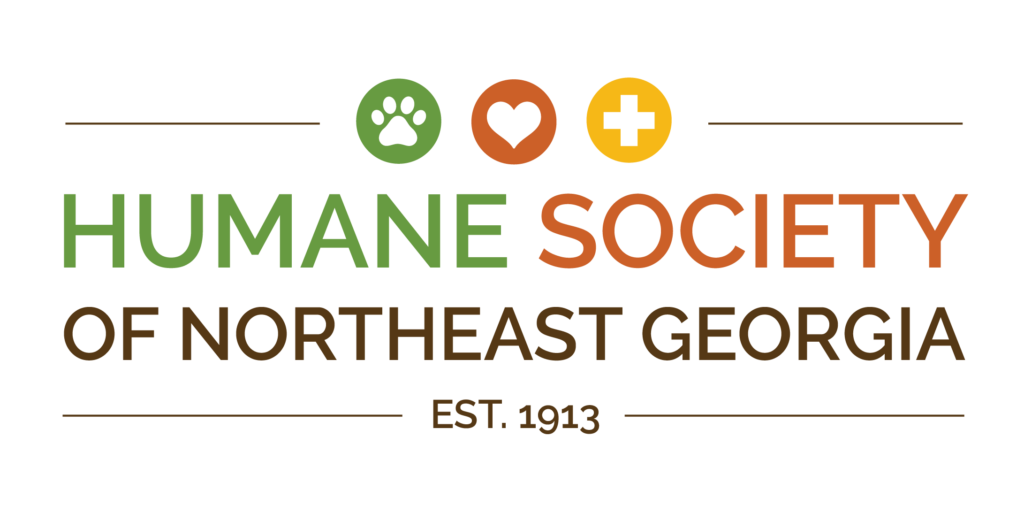 Gracias por brindarle a Humane Society of Northeast Georgia la oportunidad de cuidar a su mascota(s)!
Ayúdenos a satisfacer mejor sus necesidades tomándose un momento para completar esta hoja de información.
Información del cliente:
Nombre:____________________________ Como supiste de nosotros:___________________________
Su Dirección: _______________________ Ciudad:____________ Estado:______ Código postal:_______
Teléfono durante el día: ______________________ Correo electrónico: __________________________Información sobre mascotas: (Por favor, solicite una hoja adicional si hay más de dos mascotas con usted en su cita.)Nombre de la mascota # 1: ______________ Marque Uno: ___Perro o ___Gato   ___Masculino o ___Hembra ¿Es esta mascota esterilizada / castrada ("fijada")?   ___Sí O ___NoColor de piel: ________________ Cumpleaños / Edad: ___________Raza (si se conoce): ____________________¿ Hiistoria de reacciones a la vacuna? ___Sí O ___No     Si es así, describa:________________________________Medicina actual del gusano del corazón (marca): ____________ Medicina de la pulga actual (marca):______________
¿Esta mascota tiene condiciones preexistentes de las que deberíamos estar enterados? ___Sí O ___No      Si es así, describa:_____________________________________________________________________________Nombre de la mascota # 2: ______________ Marque Uno: ___Perro o ___Gato   ___Masculino o ___Hembra ¿Es esta mascota esterilizada / castrada ("fijada")?   ___Sí O ___NoColor de piel: ________________ Cumpleaños / Edad: ___________Raza (si se conoce): ____________________¿ Hiistoria de reacciones a la vacuna? ___Sí O ___No     Si es así, describa:________________________________Medicina actual del gusano del corazón (marca): ____________ Medicina de la pulga actual (marca):______________
¿Esta mascota tiene condiciones preexistentes de las que deberíamos estar enterados? ___Sí O ___No      Si es así, describa:_____________________________________________________________________________
Yo, como propietario o agente autorizado de la lista de mascotas con este formulario, verifico que la información anterior es correcta y que seré financieramente responsable de todos los cargos o servicios proporcionados por Humane Society of Northeast Georgia (HSNEGA) y que el pago se debe hacer al momento del servicio. Por la presente, me comprometo a indemnizar y mantener a HSNEGA y su personal inofensivos de y en contra de cualquier reclamo, acción, causas de acción, daños, pérdidas, costos, responsabilidades, cargos, honorarios (incluidos los honorarios de abogados) y, como resultado (directa o indirectamente) del cuidado, la custodia o el manejo de mi animal y los convenios de no demandar a HSNEGA por cualquier asunto relacionado con el cuidado, la custodia o el manejo de mi animal, con la excepción únicamente de negligencia grave o agravios internos de HSNEGA. 